OSNOVO - Грозозащита предотвращает ущерб оборудованияДвухступенчатая сетевая грозозащита SP-IP/100D, SP-IP/100PD и SP-IP/1000D, SP-IP/1000PDКомпания OSNOVO спасает Ваше оборудование при помощи широкой линейки устройств двухступенчатой грозозащиты SP-IP/100D, SP-IP/100PD и SP-IP/1000D, SP-IP/1000PD. Они предназначены для защиты оборудования, устанавливаемого в сетях Fast Ethernet и Gigabit Ethernet в системах IP-видеонаблюдения, таких как IP-камеры, коммутаторы, сетевые видеорегистраторы, от индуцированных токов и перенапряжений, в том числе вызванных атмосферными электрическими разрядами. SP-IP/100D, SP-IP/100PD и SP-IP/1000D, SP-IP/1000PD могут крепиться на din-рейку. При таком способе крепления целесообразно соединить контакты заземления устройств грозозащиты заземляющей шиной SP-Rail/10 (приобретается отдельно).SP-IP/100D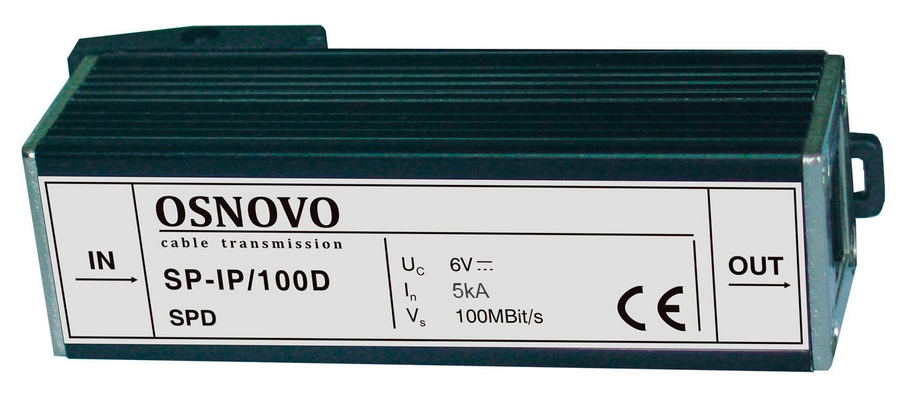 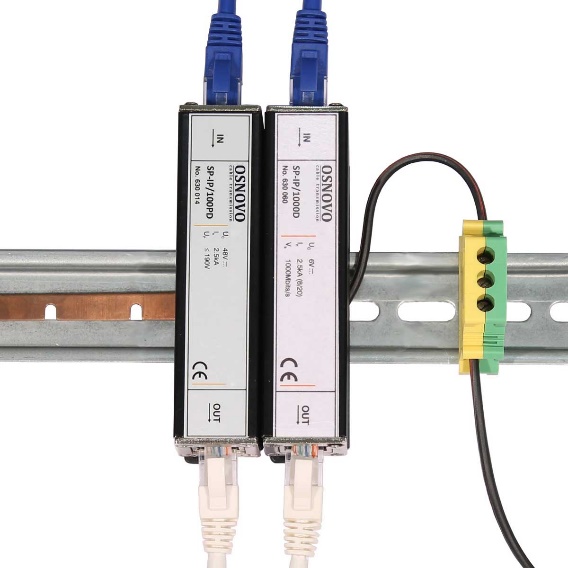 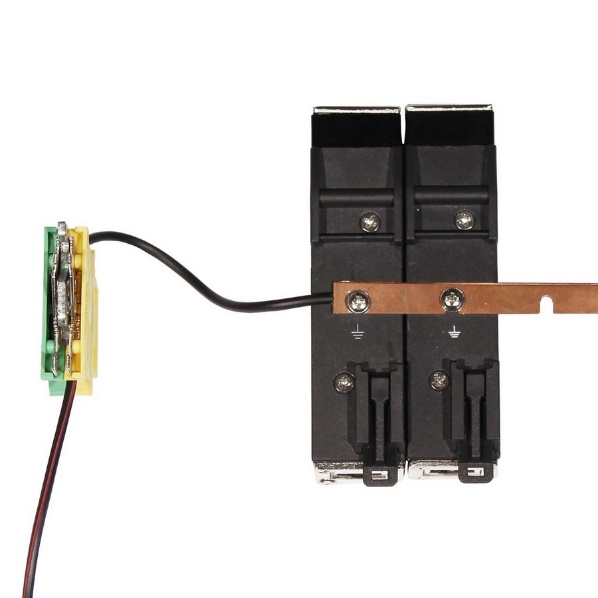 1 330.00 руб.Схема подключения: 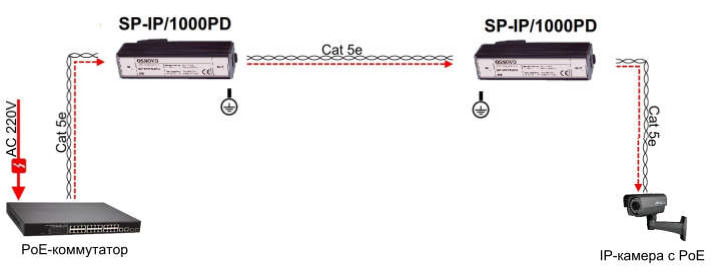 Особенности оборудования:Двухступенчатая защитаЗащита PoE: SP-IP/100PD, SP-IP/1000PDНоминальный ток разряда (8/20мкс, In) 5kAСуммарный ток разряда (8/20мкс, Itotal) 20kAВремя отклика не более 1нс (линия-линия), не более 100нс (линия-земля)Скорость передачи данных: - 100 Мбит/с для SP-IP/100D, SP-IP/100PDСкорость передачи данных: - 1000 Мбит/с для SP-IP/1000D, SP-IP/1000PDРазмеры (ШxВxГ): 25x104x25ммРабочая температура: -40…+80°С.Подробные характеристики SP-IP/100D, SP-IP/100PD...Подробные характеристики SP-IP/1000D, SP-IP/1000PD...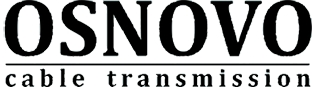 Гарантия - 5 лет!По вопросам приобретения обращайтесь к официальным дилерам OSNOVO, подробные описания оборудования для вашего решения на нашем сайте.Скачать каталог OSNOVO здесь.